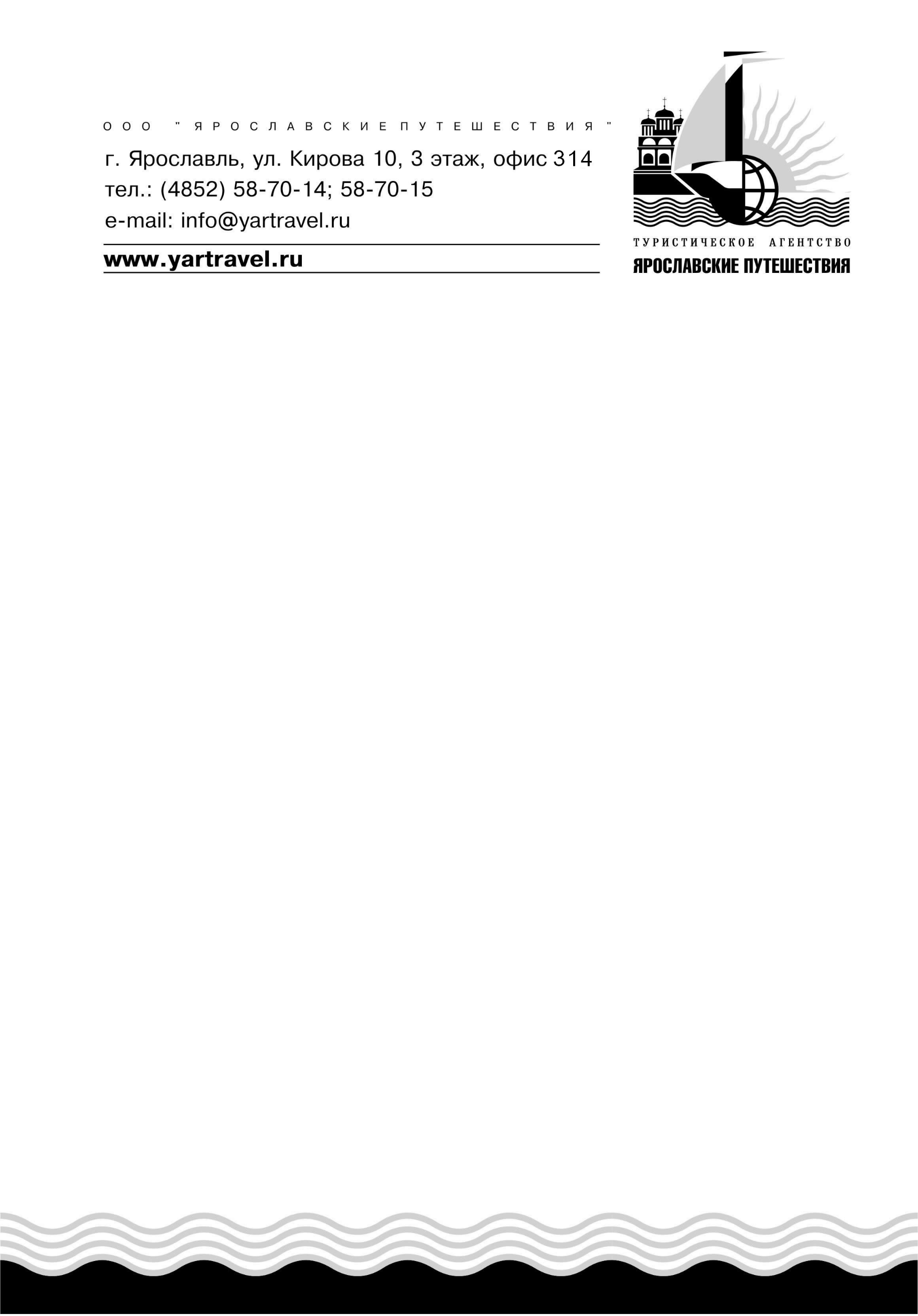 РЯЗАНЬ +СЕЛО КОНСТАНТИНОВО + КОЛОМНА2 дня/1 ночьДАТЫ ТУРА:18.07 – 19.07.2020, 08.08 – 09.08.2020, 29.08 - 30.08.2020, 12.09 – 13.09.2020Маршрут следования автобуса:04:00 – Отправление из г. Ярославля04:30 – Гаврилов-Ям, перекресток в районе села Ставотино06:00 – Отправление из ИвановоСтоимость тура на 1-го человека Доплата за одноместное размещение 1 250 руб.В стоимость тура входит:- транспортное обслуживание- экскурсионное обслуживание по программе тура;- входные билеты по программе;- проживание в гостинице, номера;- питание (1 завтрак, 2 обеда)- автобусная страховка.Размещение:Гостиница «Ловеч»Гостиница расположена в центре города. Завтрак по типу «шведский стол», благодарябесплатному Wi Fi на всей территории гостиницы гости могут свободно пользоватьсяинтернетом.К услугам для Гостей: кафе, лобби-бар, бильярд, ночной клуб, а также большой спектрдополнительных услуг: химчистка, сейфовая ячейка, парковка и т.д.Двухместный стандарт: Комната-спальня, ванная, две кровати, ТВ, холодильник, чайник,телефонФирма оставляет за собой право изменять порядок и время проведения экскурсий, сохраняя их объем и качество, а, также, в крайнем случае, заменять экскурсии на равноценные.РязаньКонстантиново 1 день04.00 – Отправление из Ярославля. 06:00 – Отправление из г. Иваново.Прибытие группы в Рязань. Встреча с гидом. Обед в кафе городаПереезд в с. Константиново (40 км). Путевая экскурсия. Посещение Государственного музея-заповедника С.А.Есенина. Экскурсия в мемориальную усадьбу родителей поэта, знакомство с историей основания крестьянской усадьбы Есениных в конце 19 века, рассказ о приездах Сергея Есенина в родное село, Константиново в жизни и творчестве поэта. Экскурсия в усадьбу Л.Кашиной - Музей поэмы «Анна Снегина». Рядом с церковью Казанской иконы Божией Матери располагается усадьба последней константиновской помещицы Лидии Ивановны Кашиной. С хозяйкой усадьбы Сергей Есенин познакомился впервые летом 1916 года. Лидия Кашина стала одним из прототипов главной героини поэмы «Анна Снегина». В доме Кашиной Сергей Есенин бывал не раз, поскольку с хозяйкой его связывали дружеские отношения. Возвращение в Рязань. Посещение историко-архитектурного музея-заповедника Рязанский Кремль. Экскурсия «Архитектура Кремля». Рязанский Кремль является старейшим и крупнейшим музеем региона, основан в 1884 году, расположен на территории Кремля – древнего центра Рязани, и представляет многообразие уникального комплекса церковных и гражданских построек XV – XIX вв. Экскурсия во Дворец Олега, экспозиция «От Руси к России»: археологические находки и знаменитые клады, повествующие о жизни древнерусских городов - Старой Рязани и Переяславля Рязанского, история Переяславля Рязанского (с 1778 г. - Рязани) от города-крепости Большой Засечной черты в XVII веке до губернского города XIX в., диорама «Взятие Батыем Рязани» -  красочная и озвученная история героической обороны Старой Рязани в 1237 году.Обзорная автобусно-пешеходная экскурсия по городу «Давайте познакомимся, Рязань!»  У нашего города богатая история, которая таится в каждом уголке старинных улочек. В ходе обзорной экскурсии по городу Рязани Вы услышите славную историю Рязанского княжества, узнаете о богатырях, живших на этой земле, о нешуточных битвах, свидетелями которых был Рязанский край, увидите сохранившиеся старинные каменные и деревянные здания конца XVIII – начала XX века, памятники  знаменитым землякам - былинному герою Евпатию Коловрату, Великому князю Олегу Ивановичу и др. Вы узнаете любопытные предания о Рязанской Губернии и нравах ее жителей, побываете в самых красивых парках, с которыми связаны удивительные городские легенды, сможете убедиться,  что в Рязани  в любое время растут грибы с глазами.Трансфер в гостиницу. Размещение. Свободное время.Коломна2 день08:00 Завтрак в ресторане гостиницы, освобождение номеров.08:30 Переезд в г. Коломна (84 км.)10:30 Экскурсия по Коломенскому кремлю. Под стенами Коломенского кремля собирались русские дружины для схватки с монголо-татарами. Коломна, как крепость, надежно защищала Москву, принимая на себя удары врагов. Здесь бывал Иван Грозный и другие именитые князья. Древние стены кремля овеяны легендами, о которых узнают ребята. А также про пыточные и таинственные темницы, где мы обязательно побываем. Дегустация медовых вин Коломенского пчеловодческого комбината в залах КЦ «Лига»Обед.Музей «Коломенская пастила». В старинном особняке, где находится музей, угощают пастилой, приготовленной по бабушкиным, нет, даже по прабабушкиным рецептам. Будет не просто чаепитие, а настоящее театрализованное действо. Узнаете о том, как, чем, и из чего готовилась пастила. Настоящая, натуральная, с разными добавками. Посмотрим на баночки, коробочки и колбочки с пастилой прошлого века, послушаем рассказ купчихи о прелести ушедшей эпохи. А заодно побываем в музыкальном салоне, купеческом будуаре, библиотеке и даже домашнем театре. Будет интересно и очень вкусно!Отправление из Коломны. 23:00 Ориентировочное время прибытия в г. Иваново.01.00  Прибытие в г. Ярославль Размещение гостинице «Ловеч»ВзрослыеПенсионеры, студенты, школьникиНомера с удобствами7 7507 600